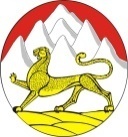 Администрация                                                                                     МБДОУ детский сад Муниципального                                                                                  №3 «Карапуз» г.ДигораОбразования                                                                                          Дигорский районДигорский район                                                                                   РСО-Алания                                               363410,  РСО-Алания., Дигорский  район, г. Дигора, ул. Калицова 79 «а», (867)33 91-2-79                                                                            электронная почта: super.karap@yandex.ruВоспитатель  осетинского языка МБДОУ д/с №3 «Карапуз» Каркусов Георгий Зурабович 2022г.Актуальной в настоящее время является проблема взаимодействия детского сада и семьи по повышению воспитательных возможностей родителей так как семейное воспитание играет огромную роль в дошкольном периоде развития ребенка - именно в этом возрасте происходит первоначальное становление личности.В соответствии с ФГОС ДО родители являются активными участниками образовательных отношений. Именно родители являются первыми педагогами, закладывающими основы физического, нравственного и интеллектуального развития личности ребенка. Поэтому и взаимоотношения мои с родителями строятся на сотрудничестве, взаимодействии и доверии.В работе с родителями я ставлю перед собой задачу заинтересовать и привлечь родителей к сотрудничеству. Свою работу с родителями я провожу, стараясь учитывать социальный статус микроклимат семьи, родительские запросы и степень их заинтересованности в обучении детей осетинскому языку. Проанализировать потребности родителей во взаимоотношении со мной как с педагогом по обучениюосетинскому языку в полной мере позволяет использование метода анкетирования.Результаты анкетирования показывают, что родители заинтересованы в изучении детьми осетинского языка, им очевидны успехи детей в этом; они согласны с необходимостью общения педагогов и воспитанников на осетинском языке. Многие родители начали говорить с детьми на родном языке дома.Современные родители отдают предпочтение источникам информации, которые предлагает Интернет. Они являются пользователями различных интернет - сообществ, порталов, сайтов. Преимущества их использования заключаются в минимализации времени доступа родителей к информации; обеспечение индивидуального подхода к родителям воспитанников; обеспечении диалога с родителями; оперативное получение родителями информации и ее изучение в удобное для них время.В своей работе я использую следующие формы ИКТ :- подбор иллюстративного материала к занятиям;- оформление информационного материала в родительских уголках;- создание презентаций.Кроме того, использование материалов приложения «Ирончиныг» в тематических мероприятиях детского сада и республиканских творческих конкурсах объединило наши с родителями усилия в обучении детей родному языку.Основной целью всех форм взаимодействия  ДОУ с семьей, установление доверительных отношений между детьми, родителями и педагогами.Использую на ряду с традиционными формами и не традиционные формы работы с родителями:Принимаю активное участие в родительских собраниях проводимых в группахКонсультации:«Как сохранить осетинский язык»«Роль родителей в возрождении национальных традиций»«Осетинские традиции в нашей семье».«Воспитательный потенциал семьи в обучении детей осетинскому языку»«Духовно-нравственное воспитание дошкольников через любовь к родному краю»«Воспитание у детей любви к родному краю»«Семья – хранительница традиций»Викторины с участием родителей и детей.КонкурсыВыпуск стенгазеты «Семейные традиции»Родительская гостиная «Как сохранить осетинский язык»